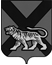 ТЕРРИТОРИАЛЬНАЯ ИЗБИРАТЕЛЬНАЯ КОМИССИЯ ГОРОДА СПАССКА-ДАЛЬНЕГОРЕШЕНИЕО регистрации уполномоченного представителя по финансовым вопросам и доверенных лиц кандидата в депутаты Законодательного Собрания Приморского края, выдвинутого избирательным объединением «Региональное отделение Всероссийской политической партии «Партия Дела»  в Приморском крае по одномандатному избирательному округу № 19, Ию Всеволода Сантеевича       В соответствии со статьей 37, 42  Избирательного кодекса Приморского края, решения Избирательной комиссии Приморского края от 4 июня 2021 года № 269/1823  «О возложении полномочий окружных избирательных комиссий по выборам депутатов Законодательного Собрания Приморского края территориальные избирательные комиссии».      Рассмотрев документы, представленные в установленном порядке для регистрации уполномоченного представителя по финансовым вопросам  кандидатом в депутаты Законодательного Собрания Приморского края,  выдвинутого избирательным объединением Общественная организация Региональное отделение Всероссийской политической партии «Партия Дела»  в Приморском крае по одномандатному избирательному округу № 19, Ию Всеволода Сантеевича территориальная избирательная комиссия города Спасска – Дальнего РЕШИЛА:1. Зарегистрировать Алексееву Татьяну Владимировну  уполномоченным представителем по финансовым вопросам Ию Всеволода Сантеевича, кандидатом в депутаты Законодательного Собрания Приморского края,  выдвинутого избирательным объединением Общественная организация Региональное отделение Всероссийской политической партии «Партия Дела»  в Приморском крае по одномандатному избирательному округу № 19.2. Выдать Алексеевой Татьяне Владимировне, зарегистрированному уполномоченному  представителю по финансовым вопросам Ию Всеволода Сантеевича, кандидата в депутаты Законодательного Собрания Приморского края выдвинутому избирательным объединением Общественная организация Региональное отделение Всероссийской политической партии «Партия Дела»  в Приморском крае по одномандатному избирательному округу № 19, удостоверение установленного образца.3. Зарегистрировать Лапушкина Алексея Сергеевича доверенным лицом кандидата в депутаты Законодательного Собрания  Приморского края, выдвинутого избирательным объединением Общественная организация Региональное отделение Всероссийской политической партии «ПАРТИЯ ДЕЛА» в Приморском крае» по одномандатному избирательному округу № 19 Ию Всеволода Сантеевича .   4. Выдать Лапушкину Алексею Сергеевичу, зарегистрированному доверенному лицу Ию Всеволода Сантеевича, кандидата в депутаты Законодательного Собрания Приморского края выдвинутому избирательным объединением Общественная организация Региональное отделение Всероссийской политической партии «Партия Дела»  в Приморском крае по одномандатному избирательному округу № 19, удостоверение установленного образца.	   5. Зарегистрировать Санакоеву Ирину Геннадьевну доверенным    лицом кандидата в депутаты Законодательного Собрания  Приморского края, выдвинутого избирательным объединением Общественная организация Региональное отделение Всероссийской политической партии «Партия Дела»  в Приморском крае» по одномандатному избирательному округу № 19 Ию Всеволода Сантеевича . Выдать Санакоевой Ирине Геннадьевне, зарегистрированному доверенному лицу Ию Всеволода Сантеевича, кандидата в депутаты Законодательного Собрания Приморского края выдвинутому избирательным объединением Общественная организация Региональное отделение Всероссийской политической партии «Партия Дела»  в Приморском крае по одномандатному избирательному округу № 19, удостоверение установленного образца.	7. Разместить настоящее решение на официальном сайте Администрации городского округа Спасск – Дальний  в телекоммуникационной сети «Интернет» в разделе «Территориальная избирательная комиссия города Спасcка – Дальнего».Председатель комиссии	                                                                И.П. БеликСекретарь комиссии	                                                                       Н.А. Моргун06.07.2021годаСпасск-Дальний                         №  13/66